Circ. n. 128WEB							                          Busto Arsizio, 21 ottobre 2013Ai Sigg. Studenti rappresentanti di classeAi Sigg. Genitori rappresentanti di classeAi Sigg. Docenti OGGETTO: Calendario dei consigli di classe del mese di Novembre a.s. 2013/2014Sono convocati i CDC come da calendario allegato.Ordine del giorno:Andamento didattico ed educativo della classePiani di lavoro del Consigli di Classe e dei singoli docenti (scheda B DEBITAMENTE FIRMATA E DATATA – ALLEGATA A VERBALE IN CARTELLA CDC)Analisi dati INVALSIAttività extracurricolari  e visite di istruzione : PIANO COMPLESSIVO (se non ancora consegnato alla Commissione Visite di Istruzione)Segnalazione  per il recupero in itinere Per le classi prime e seconde eventuale individuazione degli alunni da riorientare con convocazione genitoriIndicazione ai Rappresentanti di classe circa le modalità di consultazione del Piano dell’Offerta Formativa (POF) e  consegna della Scheda A IN COPIALa prima parte del CDC è di pertinenza esclusiva dei docenti;la seconda parte – fascia oraria 17.30/19.00 – è invece aperta ai genitori, che sono caldamente invitati a parteciparvi come rappresentanti con diritto di parola oppure, in tutti gli altri casi,  come membri uditori.Calendario dei consigli di classe del mese di Novembre a.s. 2013/2014    Il Dirigente Scolastico									Prof.ssa Cristina Boracchi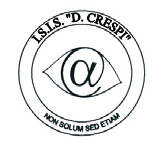 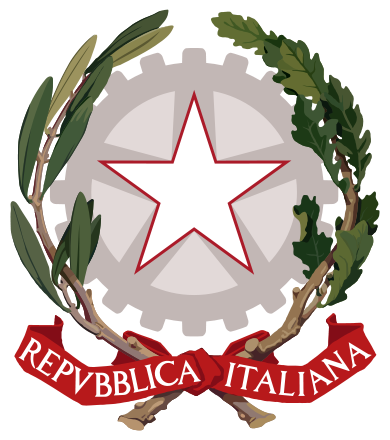 ISTITUTO DI ISTRUZIONE SECONDARIA  “DANIELE CRESPI” Liceo Internazionale Classico e  Linguistico VAPC02701R Liceo delle Scienze Umane VAPM027011Via G. Carducci 4 – 21052 BUSTO ARSIZIO (VA) www.liceocrespi.it-Tel. 0331 633256 - Fax 0331 674770 - E-mail: lccrespi@tin.itC.F. 81009350125 – Cod.Min. VAIS02700D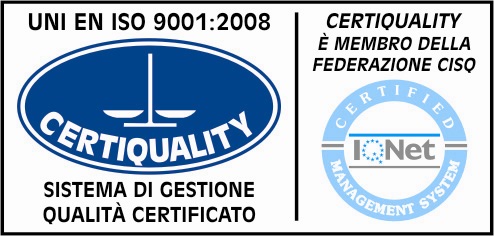 CertINT® 2012Lunedì Ore  –   Ore  – Ore  – Ore  –  GenitoriOre  –  GenitoriOre  –  Genitori1BSU2BSU3BSU1BSU2BSU3BSUAULA1415161415163BL1DL5M3BL1DL5MAULA1312111312111AC2AC3AC1AC2AC3ACAULA89108910Martedì 5 novembre2013Ore  –   Ore  – Ore  – Ore  –  GenitoriOre  –  GenitoriOre  –  Genitori 3DSU2CSU1CL3DSU2CSU1CL1415161415165O 4BL1AL5O 4BL1AL1312111312114BC4CSU4BC4CSU810810Mercoledì Ore  –   Ore  – Ore  – Ore  –  GenitoriOre  –  GenitoriOre  –  Genitori3CL2CL4CL3CL2CL4CL1415161415162BC1BC3BC2BC1BC3BC1312111312114ASU4BSU1CSU4ASU4BSU1CSU89108910Giovedì Ore  –   Ore  – Ore  – Ore  –  GenitoriOre  –  GenitoriOre  –  Genitori5N3DL1BL5N3DL1BL1415161415163B4AC3A3B4AC3A1312111312112DSU3ASU2DL2DSU3ASU2DL89108910Venerdì Ore  –   Ore  – Ore  – Ore  –  GenitoriOre  –  GenitoriOre  –  Genitori 4AL3AL5L4AL3AL5L1415161415161ASU2ASU3CSU1ASU2ASU3CSU1312111312112BL2AL1DSU2BL2AL1DSU89108910